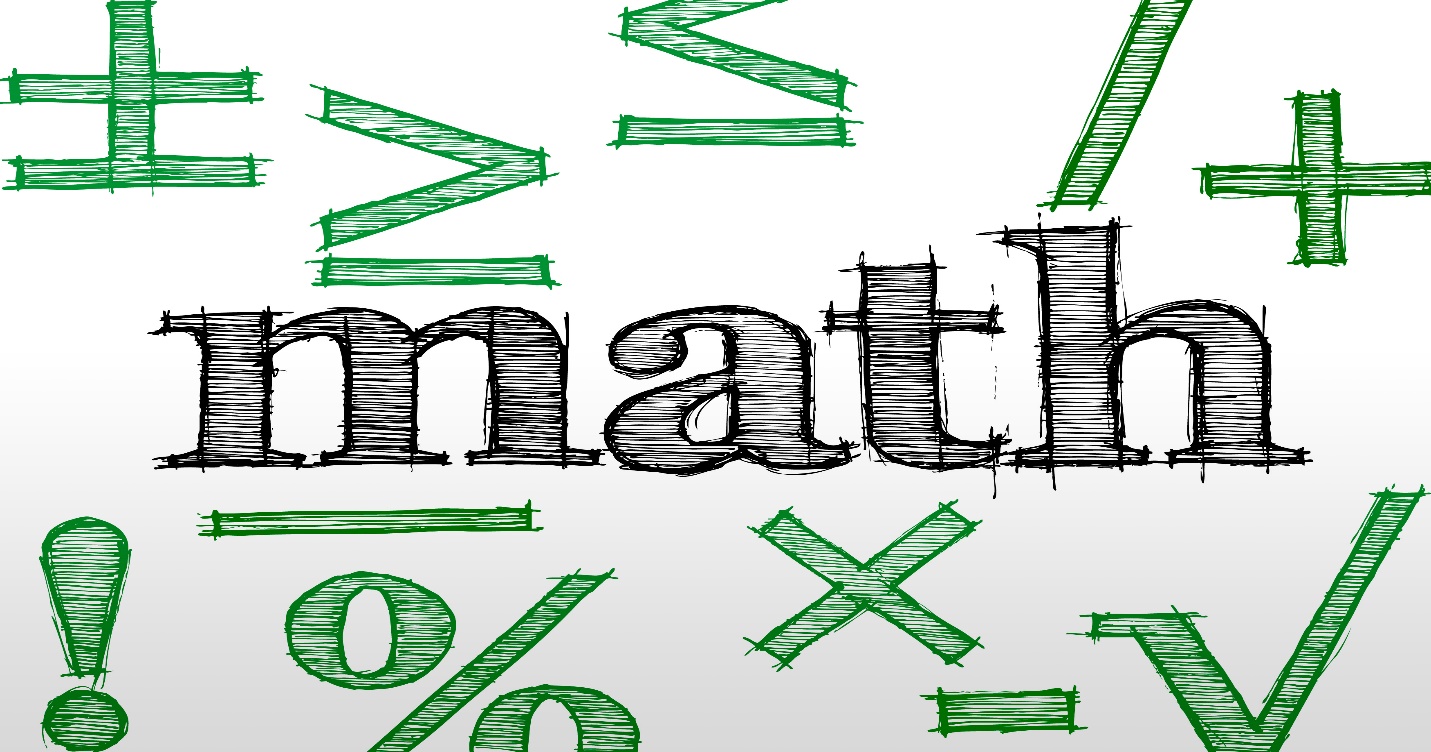 Grade 5: - going to 6Summer Bridge Activities 5-6, Mathhttps://www.amazon.com/Summer-Bridge-Activities%C2%AE-Activities/dp/1483815854Grade 6: - going to 7Math Basics (School Zone 6) Ages 11-12Copyright 202Grade 7: Group A - going to 8Test Prep Books8th Grade Common Core MathTPB Publishing Copyright 2020ISBN 13: 9781628456653Grade 7: Group B ) - going to 8Summer Bridge Activities (Bridging Grades 7-8)ISBN 978-1-4838-1587-9